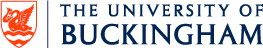 Student Engagement HoursStudent Engagement HoursStudent Engagement HoursStudent Engagement HoursStudent Engagement HoursStudent Engagement HoursStudent Engagement HoursStudent Engagement HoursStudent Engagement HoursStudy componentStudy componentNumber  (e.g. 10)Number  (e.g. 10)Duration of each (e.g two hours)Duration of each (e.g two hours)Duration of each (e.g two hours)Total TimeTotal TimeGetting started with long term conditions webinarGetting started with long term conditions webinar664 hours4 hours4 hours2424Getting started with long term conditions Case StudiesGetting started with long term conditions Case Studies661 ½ hours1 ½ hours1 ½ hours99Health Behaviour ChangeHealth Behaviour Change116 hours6 hours6 hours66Immunisation and vaccination foundation CourseImmunisation and vaccination foundation Course225 hours5 hours5 hours1010Introduction to Contraception & Sexual HealthIntroduction to Contraception & Sexual Health116 hours6 hours6 hours66Mental Health and Learning DisabilitiesMental Health and Learning Disabilities116 hours6 hours6 hours66Clinical HoursClinical HoursTotal Guided/Independent Learning HoursTotal Guided/Independent Learning HoursTotal Guided/Independent Learning HoursTotal Guided/Independent Learning HoursTotal Guided/Independent Learning HoursTotal Guided/Independent Learning HoursTotal Guided/Independent Learning HoursTotal Guided/Independent Learning HoursTotal Contact Hours:         Total Contact Hours:         Total Contact Hours:         Total Contact Hours:         Total Contact Hours:         Total Contact Hours:         Total Contact Hours:         Total Contact Hours:         61 + Clinical HoursTotal Engagement HoursTotal Engagement HoursTotal Engagement HoursTotal Engagement HoursTotal Engagement HoursTotal Engagement HoursTotal Engagement HoursTotal Engagement Hours600Assessment Method SummaryAssessment Method SummaryAssessment Method SummaryAssessment Method SummaryAssessment Method SummaryAssessment Method SummaryAssessment Method SummaryAssessment Method SummaryAssessment Method SummaryType (Examination, Test, Coursework, Presentation, Practical, Other)Number requiredNumber requiredDuration (e.g. 1 hour, 4,000 words)Duration (e.g. 1 hour, 4,000 words)Weighting (e.g 20%)Timing/Submission Deadline (e.g Week 8)Timing/Submission Deadline (e.g Week 8)Timing/Submission Deadline (e.g Week 8)Portfolio11NANAPass/failWithin 12 months of start dateWithin 12 months of start dateWithin 12 months of start date